Associations between DPP9 expression, survival and gene expression signature in human hepatocellular carcinoma: Comprehensive in silico analysesJiali Carrie Huang1,2, Abdullah Al Emran1,2, Justine Moreno Endaya1,2, Geoffrey W McCaughan1,2,3, Mark D Gorrell1,2*, Hui Emma Zhang1,2*1	Centenary Institute, Camperdown, New South Wales, Australia; j.huang@centenary.org.au (J.C.H.), a.alemran@centenary.org.au (A.A.E.), g.mccaughan@centenary.org.au (G.W.M.)2	The University of Sydney, Faculty of Medicine and Health, Sydney, New South Wales, 2006, Australia; jend8597@uni.sydney.edu.au (J.M.E.)3	AW Morrow GE & Liver Centre, Royal Prince Alfred Hospital, Camperdown, New South Wales, 2050, Australia; *	Correspondence: e.zhang@centenary.org.au (H.E.Z.), m.gorrell@centenary.org.au (M.D.G.); Tel.: 61-2-95656156Supplementary Table 1. DPP8 LoF variants in TCGA. Simple somatic mutation (SSM) affected frequency is calculated as the number of cases affected by a specific mutation in a TCGA disease project divided by the number of cases tested for SSM in that disease project in TCGA. *Termination codon (Ter).Supplementary Table 2. DPP8 LoF variants in COSMIC. Nonsense mutation is a substitution mutation resulting in a termination codon (*). CDS= coding sequence; AA= amino acid, SSM= simple somatic mutation.Supplementary Table 3. Genome-wide significant loci for severe COVID-19: Intronic DPP9 variants rs12610495 and rs2109069.  hg19_coordinates: the hg19 chromosome position. Hg38_coordinates: the hg38 chromosome position. a1: the effect allele (aligned to the + strand). a2: the non-effect allele (aligned to the + strand). afr/amr/eas/eur/sas: the allele frequency for A1 in AFR/AMR/EAS/EUR/SAS population in 1000 Genomes. beta: association between the trait and the SNP expressed per additional copy of the effect allele (odds ratio is given on the log-scale). efo: the experimental factor oncology term for the phenotype or disease. AFR= African; AMR= American; EAS= East Asian; EUR= European; SAS= South Asian. Supplementary Table 4. The LIHC/HCC (n=360) and UCEC (n=540) patient demographics *Missing data excluded in percentage calculation 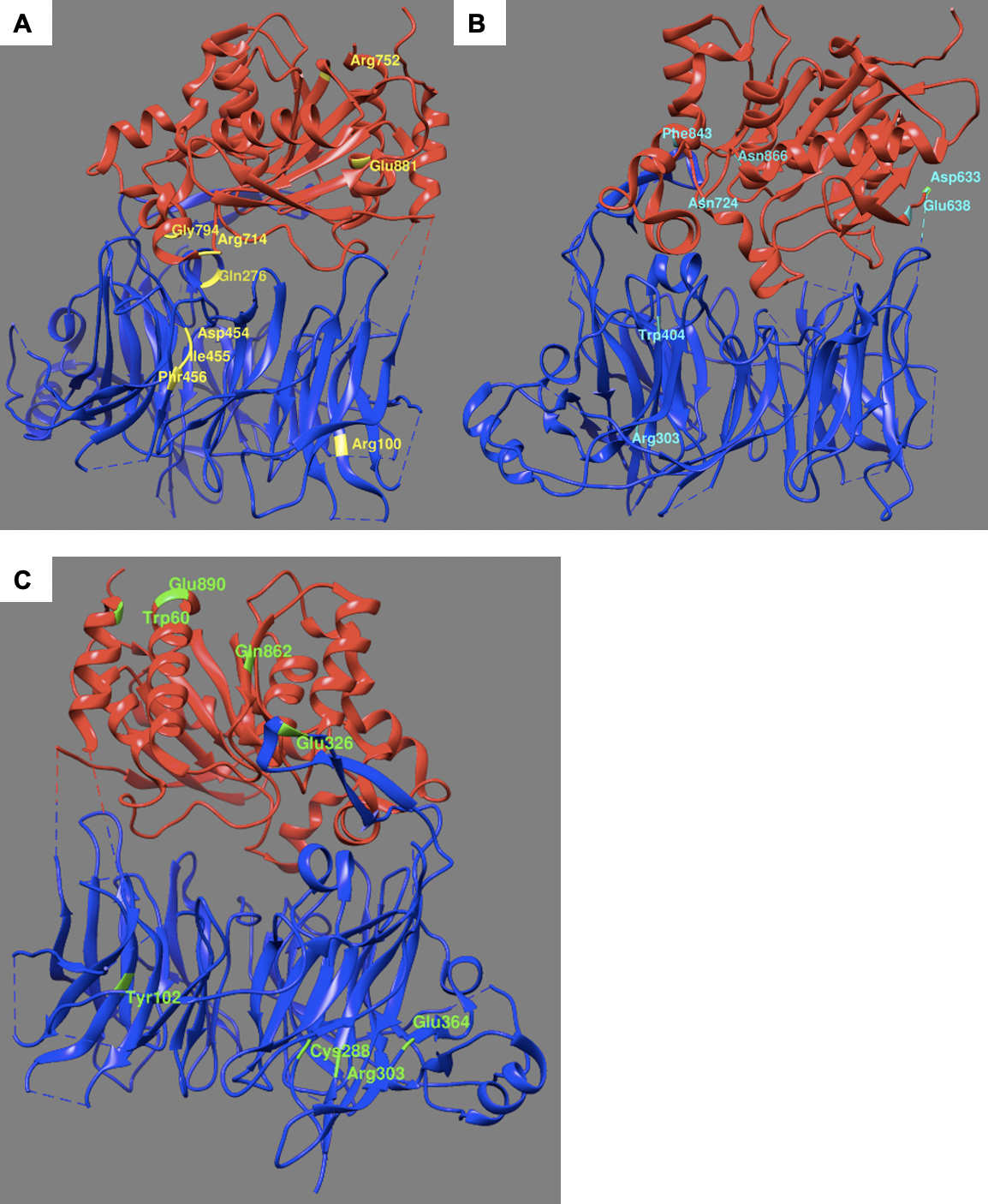 Supplementary Figure 1. DPP9 variants mapping to the DPP9 protein structure. Exonic variants were exported from (A) gnomAD, (B) TCGA and (C) COSMIC databases. The PDB for DPP9 apo structure is 6EOQ. The figures were created using UCSF Chimera (Alpha version 1.15, University of California, USA).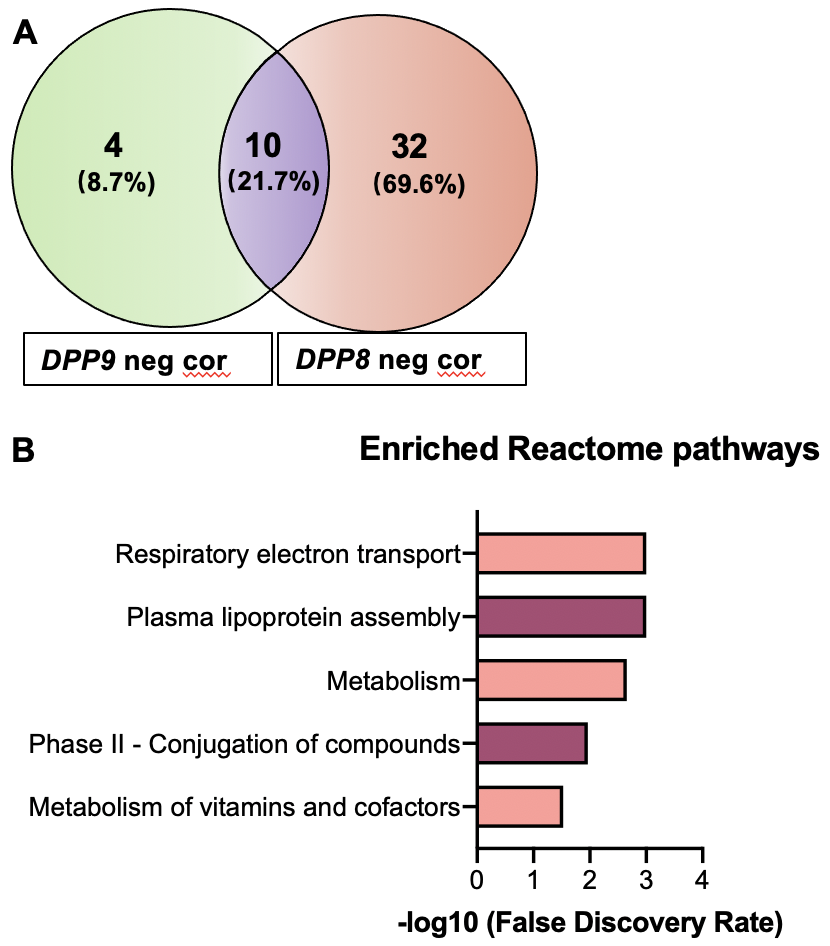 Supplementary Figure 2. Enriched Reactome pathways of genes that were negatively correlated and in-common between DPP9 and DPP8. (A) Venn diagram of the genes negatively correlated with DPP9 and DPP8.  “Neg cor” refers to negative correlation. (B) Enriched Reactome pathways associated with negatively correlated genes in-common between DPP9 and DPP8.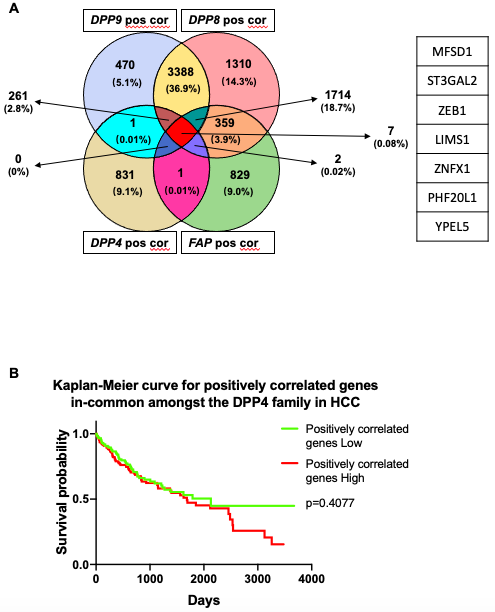 Supplementary Figure 3. Survival analysis on genes that were positively correlated and in-common amongst DPP9, DPP8, DPP4 and FAP in HCC. (A) Venn diagram showing the numbers of genes that were positively correlated in-common with DPP9, DPP8, DPP4 and FAP. The 7 genes in-common genes with all four genes are listed to the right-hand side. The genes in the blue section and pink section are TPRA1 and SH3BP5 respectively. The two genes on the purple section are VAMP3 and TTL. “Pos cor” refers to positive correlation. (B) Kaplan-Meier curve for the 7 genes that were positively correlated in-common amongst DPP9, DPP8, DPP4 and FAP in HCC patients. The high (red) and low (green) mRNA expression levels of genes in liver tumours were stratified based on median expression value. P values were calculated by Log-rank (Mantel-Cox) test.PositionReferenceAlternateProtein consequenceAnnotationCase IDDisease# SSM affected cases and frequency65479016delA65479016delA65479016delAp.Gln458Lys*29FrameshiftTCGA-AZ-6598
TCGA-AD-5900Colon Adenocarcinoma2/400 (0.50%)65479011_65479012insG65479011_65479012insG65479011_65479012insGp.Gln458Pro*8FrameshiftTCGA-HU-A4GTStomach Adenocarcinoma1/440 (0.23%)65474260delC65474260delC65474260delCp.Ile512*FrameshiftTCGA-12-0778Glioblastoma Multiforme1/393 (0.25%)65467180_65467181insAGGTAAATTATTAGTCAATT65467180_65467181insAGGTAAATTATTAGTCAATT65467180_65467181insAGGTAAATTATTAGTCAATTp.Thr543Lys*13FrameshiftTCGA-13-1500Ovarian Serous Cystadenocarcinoma1/463 (0.23%)65456248_65456249insAAATTTAAGCCCTCGGTGACAGGATCCCCTGTTGAGGGCTTAAATTTGAAGGCGCCTTT65456248_65456249insAAATTTAAGCCCTCGGTGACAGGATCCCCTGTTGAGGGCTTAAATTTGAAGGCGCCTTT65456248_65456249insAAATTTAAGCCCTCGGTGACAGGATCCCCTGTTGAGGGCTTAAATTTGAAGGCGCCTTTp.Glu715Lys*31FrameshiftTCGA-4V-A9QIThymoma1/123 (0.81%)65454301delAGAGGTATCC65454301delAGAGGTATCC65454301delAGAGGTATCCp.Gly758Pro*2FrameshiftTCGA-AP-A1DOUterine Corpus Endometrial Carcinoma1/530 (0.19%)65500743CAp.Glu153*Stop gainedTCGA-BK-A6W3Uterine Corpus Endometrial Carcinoma1/530 (0.19%)65500731CAp.Glu157*Stop gainedTCGA-D1-A17QUterine Corpus Endometrial Carcinoma1/530 (0.19%)65500639ATp.Tyr187*Stop gainedTCGA-VQ-A91DStomach Adenocarcinoma1/440 (0.23%)65490237CAp.Glu276*Stop gainedTCGA-AX-A05Z
TCGA-AJ-A5DWTCGA-AA-3510Uterine Corpus Endometrial CarcinomaColon Adenocarcinoma2/530 (0.38%)1/400 (0.25%)65480371GAp.Gln399*Stop gainedTCGA-D3-A8GKSkin Cutaneous Melanoma1/469 (0.21%)65478907GAp.Arg493*Stop gainedTCGA-AG-A02NRectum Adenocarcinoma1/137 (0.73%)65467149GCp.Tyr553*Stop gainedTCGA-Q1-A6DWCervical Squamous Cell Carcinoma and Endocervical Adenocarcinoma1/289 (0.35%)65467135_65467136insTTGTCATCCACCTACCTCGG65467135_65467136insTTGTCATCCACCTACCTCGG65467135_65467136insTTGTCATCCACCTACCTCGGp.Val558A*6Stop gainedTCGA-24-1431Ovarian Serous Cystadenocarcinoma1/436 (0.23%)65467124CAp.Glu562*Stop gainedTCGA-29-1768Ovarian Serous Cystadenocarcinoma1/436 (0.23%)65456263GAp.Arg710*Stop gainedTCGA-AZ-4615Colon Adenocarcinoma1/400 (0.25%)65454394GAp.Gln730*Stop gainedTCGA-ZP-A9CYLiver Hepatocellular Carcinoma1/364 (0.27%)CDS mutationAA mutationLegacy mutation IDTypeDisease#SSM affected casesc.2262G>Ap.Trp754*COSM5946730NonsenseLymphoid neoplasm1c.2017C>Tp.Gln673*COSM6574976NonsenseER-PR-positive breast carcinoma1c.1659C>Gp.Tyr553*COSM4856031NonsenseCervical squamous cell carcinoma1c.328G>Tp.Glu110*COSM1678543NonsenseColon adenocarcinoma2c.2128C>Tp.Arg710*COSM3690497NonsenseColon adenocarcinoma1c.826G>Tp.Glu276*COSM964071NonsenseEndometrioid carcinomaColon adenocarcinoma3c.1477C>Tp.Arg493*COSM167000NonsenseColon adenocarcinoma1c.2170C>Tp.Gln724*COSM6648997NonsenseColon adenocarcinoma1c.457G>Tp.Glu153*COSM8970383NonsenseEndometrioid carcinoma1c.469G>Tp.Glu157*COSM964073NonsenseEndometrioid carcinoma1c.2188C>Tp.Gln730*COSM8423812NonsenseHepatocellular carcinoma1c.2649C>Gp.Tyr883*COSM88480NonsenseOvarian clear cell carcinoma1c.1684G>Tp.Glu562*COSM1323886NonsenseOvarian serous carcinoma1c.1816G>Tp.Glu606*COSM3981612NonsenseOvarian mixed adeno-squamous carcinoma1c.2218C>Tp.Arg740*COSM5929565NonsenseSkin basal cell carcinoma1c.1927G>Tp.Gly643*COSM7894053NonsenseMalignant melanoma1c.1195C>Tp.Gln399*COSM8050061NonsenseMalignant melanoma1c.1228G>Tp.Glu410*COSM7945996NonsenseMalignant melanoma1c.2352G>Ap.Trp784*COSM135677NonsenseSkin squamous cell carcinoma1c.561T>Ap.Tyr187*COSM8209774NonsenseStomach adenocarcinoma1Genomic locationGenomic locationAllele frequenciesAllele frequenciesAllele frequenciesAllele frequenciesAllele frequenciesGenersidhg19_coordinateshg38_coordinatesa1a2aframreaseursasbetaStandard error of betap value # individuals Dataset IDTrait (phenotype or disease)p value COVID efoDPP9rs12610495chr19:4717672chr19:4717660AG0.8720.7970.8570.7060.828NANA1.68E-1247644GRASPFibrotic idiopathic interstitial pneumonias pulmonary fibrosis5.20E-06NCIT_C35714DPP9rs12610495chr19:4717672chr19:4717660AG0.8720.7970.8570.7060.828-0.2550.03622.00E-12-NHGRI-EBI_GWAS_CatalogInterstitial lung disease5.20E-06EFO_0004244DPP9rs2109069chr19:4719443chr19:4719431AG0.1960.2190.140.3210.186NANA2.42E-1147644GRASPFibrotic idiopathic interstitial pneumonias pulmonary fibrosis2.41E-05NCIT_C35714CharacteristicLIHC/HCCUCEC CharacteristicNumber and percentage or median and range *Number and percentage or median and range *SexMaleFemale 244 (67.8%)116 (32.2%)/540 (100%)Age at diagnosis (years)61 (16, 85)64 (31, 90)Tumour site Liver Endometrium Fundus uteri Corpus uteri Isthmus uteri 360 (100%)525 (97.2%)6 (1.11%)4 (0.74%)3 (0.56%)Overall death 126 (35%)91 (16.9%)Follow up time (days)587 (1, 3675)885 (0, 6859)AJCC stage IIIIIIIV169 (46.9%)83 (23.1%)83 (23.1%)4 (1.11%)334 (61.9%)52 (9.6%)123 (22.8%)5.4%)